NARCAN PURCHASE PROCEDURES – BidBuy #: 21-510CPOGS-CPOGS-P-25955The Statewide Joint Purchase Master Contract for Narcan has been established via the MMCAP Infuse cooperative purchasing organization.  Entities that purchase from MMCAP Infuse contracts must be members of MMCAP Infuse to access contract pricing.  For more info on MMCAP Infuse see the box below: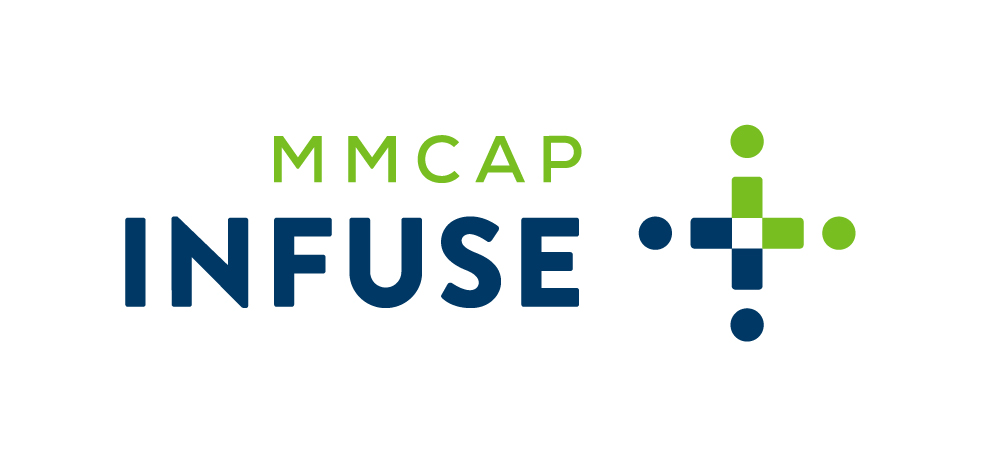 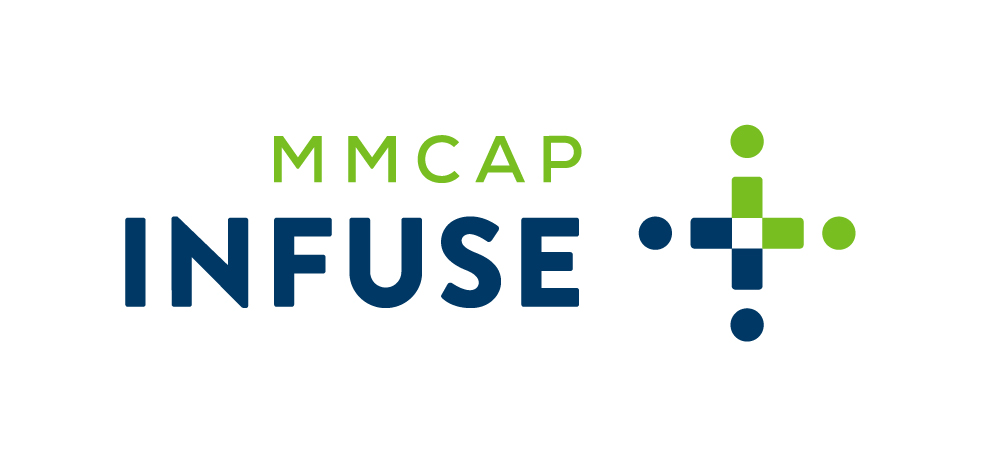 Narcan Nasal Spray Purchases: Step One:  Apply for an MMCAP Infuse ID Number:  https://infuse-mn.gov/about/membershipapp/index.jsp Step Two:  Contact Emergent Devices to provide your MMCAP Infuse ID # and a signed Letter of Authorization (LOA).Step Three (for state agencies only): Complete the standard Release Off Master process in BidBuy.CONTRACT VENDOR:		 EMERGENT DEVICES INC. 401 Plymouth Rd. Suite 4000  Plymouth Meeting, PA 19462 narcancustomerservice@ebsi.com1-844-4NARCAN (1-844-462-7226)CONTRACT NO:			MMS2000303 (MMCAP Infuse) Terms: 				NET 30 Terms of Delivery: 		Three (3) Business Days FOB DestinationRemit Address: Emergent Devices Inc. PO BOX 65030 Baltimore, MD 21264Forms:MMCAP Infuse -- Application: https://infuse-mn.gov/about/membershipapp/index.jsp Emergent Devices -- Letter of Authorization (LOA).  This serves as the Rx Prescription.  (Template is available in BidBuy)